d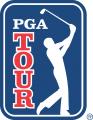 2022 Charles Schwab Challenge select player informationSponsor ExemptionsPaul BarjonPGA TOUR rookie owns one top-10 in 25 career starts (10th/2022 The American Express) Makes first Charles Schwab Cup appearanceGrew up in New Caledonia and competed for France in 2012 World Team Amateur ChampionshipAttended Texas Christian University and now resides in the Fort Worth areaWon on PGA TOUR Canada and Korn Ferry Tour en route to earning PGA TOUR status; won 2019 Order of Merit on PGA TOUR CanadaErik ComptonMakes 166th PGA TOUR start and second this season; three most recent TOUR starts are the 2021 Honda Classic (Monday qualified/MC), the 2021 Charles Schwab Challenge (sponsor exemption/T20) and the 2022 Honda Classic (sponsor exemption/MC)Double heart transplant patient was a TOUR member for five seasons with a runner-up finish at the 2014 U.S. Open his highlightWon 2011 Mexico Open on the Korn Ferry TourMakes fifth Charles Schwab Challenge appearance, improving his result in each start (MC/2012, T73/2013, T33/2015, T20/2021)Luke DonaldFormer World No. 1 and five-time winner on the PGA TOUR also owns multiple victories in Europe and JapanIn 2011, won PGA TOUR money list and DP World Tour Race to Dubai to complete a historic double, becoming the first player to win both money lists on both Tours in the same yearPosted T13 in 2009, his best Charles Schwab Challenge result in his most recent of four appearancesJason Dufner2015 PGA Championship is included among his five PGA TOUR victoriesFailed to advance to FedExCup Playoffs the last three seasons after finishing in the top 100 of the FedExCup standings in each of the previous 10 seasonsMakes 397th start on TOUR and 15th this season; made three cuts in 14 starts this seasonOwns two runner-up results among three top-10s in 13 appearances at Charles Schwab Challenge (2/2012, 2/2014, T6/2016)Bill Haas2011 FedExCup Champion has made 15 cuts in 22 starts this season; lone top-25 finish came at The Honda Classic (T25)Lone top-10 in 11 appearances at Charles Schwab Challenge came in 2011 (T8), the year he won the FedExCupJohn PakMakes first appearance at Charles Schwab Challenge; missed seven cuts in nine TOUR starts since turning professional in 2021 (T39/2021 Barracuda Championship, T52/2022 Arnold Palmer Invitational presented by Mastercard)Standout college career at Florida State University, where he set a single-year scoring average (69.56) as a sophomoreWon Haskins Award, Ben Hogan Award and Jack Nicklaus Award in 2021 seasonFinished No. 1 in the 2021 PGA TOUR University Global Velocity Ranking; best finish on Korn Ferry Tour this season is T17/LECOM Suncoast Classichttps://golfweek.usatoday.com/2021/06/04/florida-state-john-pak-ben-hogan-award-college-golf/While at Florida State……Finished with eight victories, tied with Nolan Henke for most in Florida State historyCompeted on two victorious U.S. Walker Cup teams (2019, 2021)Was low amateur at the 2020 U.S. Open (T51)Scott PiercyFour-time TOUR winner owns two top-15 finishes in 19 starts this season (T11/Fortinet Championship, T12/RBC Heritage)Owns one top-10 in 10 appearances at Charles Schwab Challenge (T7/2017); has been disqualified twice in this event for signing an incorrect scorecard – firstly in his tournament debut (2009) and again in his most recent appearance (2021)James Piot2021 U.S. Amateur champion makes fourth PGA TOUR start, missing the cut in each of the prior three (2022 Arnold Palmer Invitational, 2022 Masters Tournament, 2022 RBC Heritage)With the win at the U.S. Amateur, where he defeated Austin Greaser 2 and 1 at Oakmont CC, became the first Michigan-born player and first Michigan State golfer to claim the titleAustin SmothermanFormer SMU golfer seeks first PGA TOUR victory in his rookie season after winning titles on PGA TOUR Latinoamerica (2018 Abierto Mexicano de Golf) and Korn Ferry Tour (2021 Simmons Bank Open)T11 at 2022 Farmers Insurance Open marks his best result among four top-25s in his rookie season, including two in his last two starts (T25/Wells Fargo Championship, T25/AT&T Byron Nelson)Makes Charles Schwab Challenge debutBrandt Snedeker2012 FedExCup Champion and 2007 PGA TOUR Rookie of the Year owns nine PGA TOUR wins, including his most recent, the 2018 Wyndham Championship, where he shot 59 in the opening round, the 10th sub-60 round in PGA TOUR history at the timePosted at least one top-10 each season since joining the TOUR in 2007; yet to post a top-10 this season; next top-10 finish will mark 80th of his careerMade 10 cuts in 10 appearances at the Charles Schwab Challenge; T2 in 2015 marks his lone top-10 finishTyler StrafaciFlorida native makes ninth start on PGA TOUR and fourth as a professional; won the 2017 Valspar Collegiate Invitational, his first title, to earn a spot in the 2018 Valspar Championship (MC) for his PGA TOUR debut; T57/2021 the Memoria Tournament presented by Workday marks his lone made cutMakes first appearance at Charles Schwab ChallengeCompeted in the 2021 Walker Cup at SeminoleWon 2020 U.S. Amateur, defeating Ollie Osborne at the 36th hole at Bandon Dunes in Oregon, to become the fourth Georgia Tech player to claim the title, joining Bobby Jones (five times), Matt Kuchar and Andy OgletreeHis grandfather, Frank Strafaci Sr. won consecutive North & South Amateur titles in 1938 and 1939; Frank Sr. also won the 1935 U.S. Amateur Public Links and competed in two U.S. Opens (finished ninth in 1937 at Oakland Hills)Camilo VillegasFour-time TOUR winner played 26 events in the 2020-21 season, posting two top-10s (T6/2020 The RSM Classic, T8/2021 The Honda Classic) en route to finishing No. 130 in the FedExCupFollowing a shoulder injury, 2021 The Honda Classic marked his 13th event of the season and final event remaining to satisfy a Major Medical Extension; his T8 result allowed him to play the remainder of that season out of the 126-150 categoryBest result in 17 starts this season is T33/The American Express Yet to post a top-25 result in six starts at the Charles Schwab ChallengeAfter suffering the loss of daughter, Mia, in 2020, welcomed son, Mateo, in December 2021Select PlayersRichard Bland49-year-old Englishman makes 10th PGA TOUR appearance and first at Charles Schwab ChallengeTied first-round match with Bryson DeChambeau at 2022 WGC-Dell Technologies Match Play en route to advancing out of his bracket into the round of 16, where he lost to Dustin Johnson; T9 finish in Austin, Texas marks best result on TOURIn 2021, at age 48 in his 478th start on the DP World Tour, won his first title at the Betfred British Masters to become the oldest first-time winner in DP World Tour history; also became the oldest player to ever hold a share of the lead of the U.S. Open (2021) after 36 holesLost a playoff to Viktor Hovland at 2022 Slync.io Dubai Desert Classic on DP World TourClose friend of former Southampton football star Matthew Le Tissier, who has occasionally caddied for himMin Woo LeeAustralian makes 12th PGA TOUR start; made PGA TOUR debut at 2021 AT&T Pebble Beach Pro-Am (MC); T14 at 2022 Masters Tournament marks his best result on TOURTurned professional in 2019 and won the 2020 ISPS Handa Vic Open, a co-sanctioned DP World Tour/Australasian Tour event; also won 2021 Abrdn Scottish Open on DP World Tour, defeating Thomas Detry and Matt Fitzpatrick in a playoffYounger brother of LPGA professional Minjee Lee; when Min Woo won the 2016 U.S. Junior Championship, he and Minjee became the first brother/sister pair to win the USGA’s junior championships (Minjee won the U.S. Girls’ Junior in 2012)Monday QualifiersThe Charles Schwab Challenge does not conduct a Monday qualifier. 